Homework 8.5:  Similar Polygons	Name: __________________________Math 3Directions:  List the pairs of congruent angles and the extended proportion that relates the corresponding sides for the similar polygons.ABCD ~ WXYZMNO ~ RST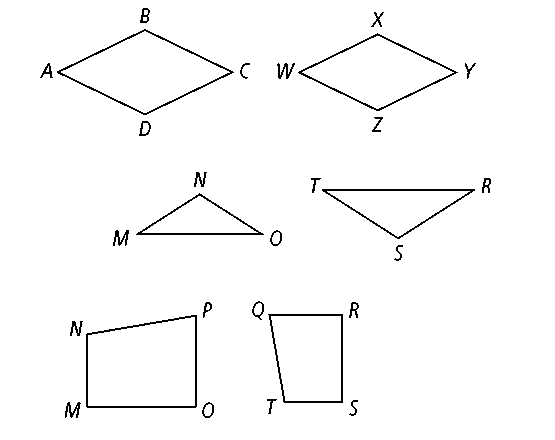 Directions:  Determine whether the polygons are similar. If so, write a similarity statement and give the scale factor. If not, explain.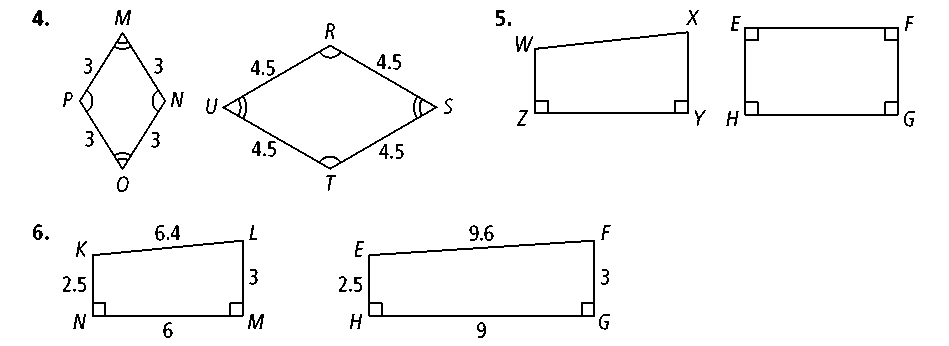 .Directions:  Determine whether the polygons are similar.An equilateral triangle with side length 6 and an equilateral triangle with side length 15A triangle with side lengths 3 cm, 4 cm, and 5 cm, and a triangle with side lengths 18 cm, 19 cm, and 20 cmA square with side length 4 and a rectangle with width 8 and length 8.5A rhombus with side lengths 8 and consecutive angles 50º and 130 º, and a rhombus with side lengths 13 and consecutive angles 50º and 130º Directions:  In the diagram below, PRQ ~ DEF. Find each of the following.the scale factor of PRQ to DEF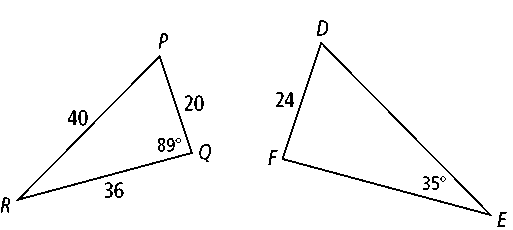 mDmRmPDEFEDirections:  Determine whether the triangles are similar. If so, write a similarity statement and name the postulate or theorem you used. If not, explain.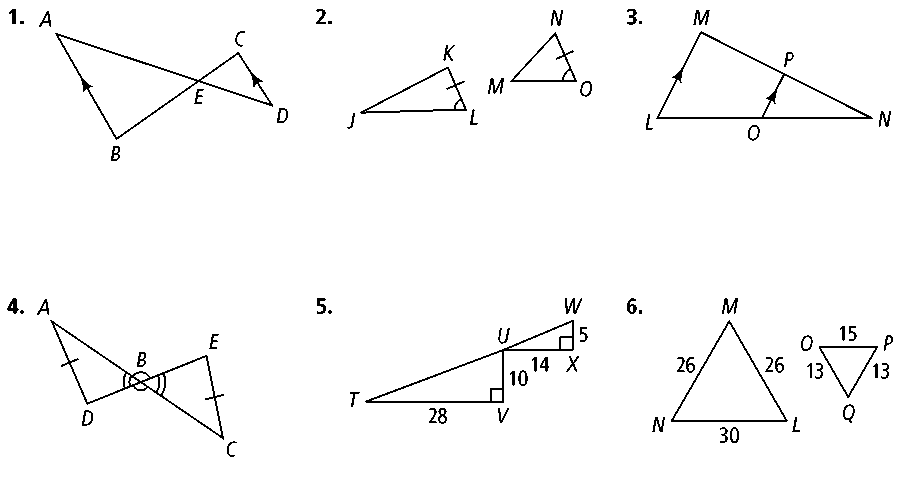 Directions:  Prove each of the following.  Be sure to create a two-column proof.Given: , 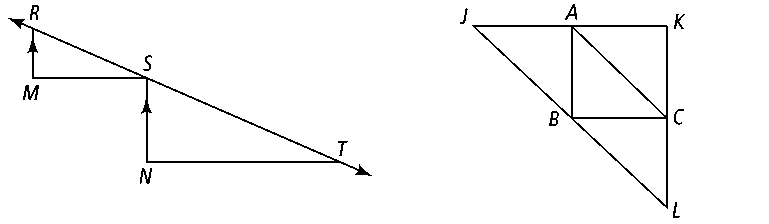 Prove: RSM ~ STNGiven: A bisects, C bisects , B bisects Prove: JKL ~ CBAA 1.4-m tall child is standing next to a flagpole. The child’s shadow is 1.2 m long. At the same time, the shadow of the flagpole is 7.5 m long. How tall is the flagpole?